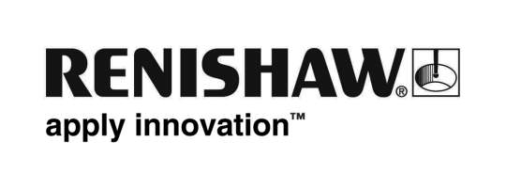 Новая лазерная система для юстировки расширяет линейку решений Renishaw для калибровки станков Новая лазерная система для юстировки XK10 от Renishaw предназначена для подготовки и юстировки станков без использования эталонов. С ее помощью можно контролировать прямолинейность, перпендикулярность, плоскостность и уровень линейных направляющих, а также проверять направление шпинделя и соосность узлов вращающихся станков. XK10 позволяет измерять и корректировать эти параметры во время подготовки с помощью дисплея системы, работающего в реальном времени. XK10 — это еще и мощный инструмент для поиска причин ошибок после столкновения рабочих органов или для выполнения планового обслуживания.XK10 позволяет измерять и корректировать геометрические и вращающиеся узлы станков с осями длиной до 30 м. Она устраняет необходимость в эталонах, таких как гранитные угольники и испытательные образцы, калибровка и транспортирование которых выливаются в существенные затраты. Благодаря простому монтажу на направляющие станка, эта модульная система позволяет быстрее выполнять наладку и измерение параметров станка по сравнению с традиционными методами. Интуитивно понятное программное обеспечение XK10 снижает требования к квалификации операторов. Результаты измерения регистрируются в цифровом виде; их можно экспортировать, обеспечивая прослеживаемость по международным стандартам, или просматривать непосредственно на дисплейном модуле.Новая лазерная система для юстировки XK10 от Renishaw решает сложности, с которыми приходится сталкиваться при работе с традиционными эталонами, и представляет собой единое цифровое решение, применимое для широкого множества станков.Более подробная информация о системах компании Renishaw, предназначенных для калибровки и мониторинга эксплуатационных характеристик оборудования, приведена на сайте www.renishaw.ru/xk10.-Конец-